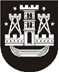 KLAIPĖDOS MIESTO SAVIVALDYBĖS TARYBASPRENDIMASDĖL ATLEIDIMO NUO VIETINĖS RINKLIAVOS JONINIŲ ŠVENTĖJE IR TARPTAUTINIAME FOLKLORO FESTIVALYJE „PARBĖG LAIVELIS“ DALYVAUSIANČIUS PREKYBININKUS IR PASLAUGŲ TEIKĖJUS2018 m. gegužės 31 d. Nr. T2-105KlaipėdaVadovaudamasi Lietuvos Respublikos vietos savivaldos įstatymo 16 straipsnio 2 dalies 18 punktu ir Lietuvos Respublikos rinkliavų įstatymo 12 straipsnio 3 punktu, Klaipėdos miesto savivaldybės taryba nusprendžia:Atleisti nuo vietinės rinkliavos už leidimų prekiauti ar teikti paslaugas išdavimą šių šventinių renginių prekybininkus ir paslaugų teikėjus, išskyrus prekiausiančius alkoholiniais gėrimais:1. Joninių šventinės mugės, vyksiančios 2018 m. birželio 22 d.;2. tarptautinio folkloro festivalio „Parbėg laivelis“ mugės, vyksiančios 2018 m. liepos 
20–22 d.Šis sprendimas gali būti skundžiamas Lietuvos administracinių ginčų komisijos Klaipėdos apygardos skyriui arba Regionų apygardos administraciniam teismui, skundą (prašymą) paduodant bet kuriuose šio teismo rūmuose, per vieną mėnesį nuo šio sprendimo paskelbimo dienos.Savivaldybės merasVytautas Grubliauskas